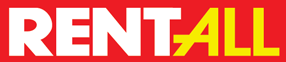 Fargo Rentall	      Fargo Rentall	 Tents & Events		Bismarck Rental        Moorhead Rentall1002 25th St S.	      3201 32nd St S.            909 25th St N. Fargo	1356 Airport Rd.        1116 Main Ave.701-234-1900	      701-893-1900	 701-532-1448		701-250-1123             218-233-1559Credit Card Payment Authorization Release Form:
Credit Card Type:  (choose one) VISA  MASTERCARD  AMEX   DISCOVER 
Credit Card #: _______________________________________Exp Date _________V-code_________
Billing Information
Company Name		: _________________________________________________
Card Holder Name	: _________________________________________________
Card Billing Address	: _________________________________________________
		City	:_________________ State :_________ Zip Code : _________	
Phone Number		:__________________ Fax Number  : _____________________
I ____________________ of ________________________authorize Fargo Rentall to charge the above 
        (Name)                                         (Company)
card for all INITIAL CHARGES, EXTRA TIME CHARGES, DAMAGES, REPAIRS, FUEL, SALEABLES, SHIPPING AND ALL OTHERS CHARGES ACCUMULATED BY ME, MY COMPANY, OR MY AGENT.I guarantee payment for any purchases made with the credit card account provided above, including renewed cards. 	________________________________________________   ________________________
Signature of owner/card holder					Date  Print Name:  ______________________________  Title : ___________________________Shipping Information
If shipping address is different than billing address.Receivers Name: ______________________________  Phone # : ______________________
Shipping Address: ______________________________________________________
	City:  __________________ State:  __________  Zip Code:  _____________________	